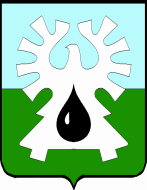 МУНИЦИПАЛЬНОЕ ОБРАЗОВАНИЕ ГОРОД УРАЙХанты-Мансийский автономный округ-ЮграАДМИНИСТРАЦИЯ ГОРОДА УРАЙПОСТАНОВЛЕНИЕот ______________ 	№ _______О внесении изменений в Порядок проведения администрацией города Урай оценки регулирующего воздействия проектов муниципальных нормативных правовых актов, экспертизы и оценки фактического воздействия муниципальных нормативных правовых актов, затрагивающих вопросы осуществления предпринимательской и инвестиционной деятельностиВ соответствии с Федеральным законом от 06.10.2003 №131-ФЗ «Об общих принципах организации местного самоуправления в Российской Федерации», Законом Ханты-Мансийского автономного округа - Югры от 29.05.2014 №42-оз «Об отдельных вопросах организации оценки регулирующего воздействия проектов нормативных правовых актов, экспертизы и оценки фактического воздействия нормативных правовых актов в Ханты-Мансийском автономном округе - Югре и о внесении изменения в статью 33.2 Закона Ханты-Мансийского автономного округа - Югры «О нормативных правовых актах Ханты-Мансийского автономного округа - Югры», уставом города Урай:1. Внести в Порядок проведения администрацией города Урай оценки регулирующего воздействия проектов муниципальных нормативных правовых актов, экспертизы и оценки фактического воздействия муниципальных нормативных правовых актов, затрагивающих вопросы осуществления предпринимательской и инвестиционной деятельности, утвержденный постановлением администрации города Урай от 21.04.2017 №1042, изменения согласно приложению.2. Опубликовать постановление в газете «Знамя» и разместить на официальном сайте органов местного самоуправления города Урай в информационно-телекоммуникационной сети «Интернет».3. Контроль за выполнением  постановления возложить на заместителя главы города Урай С.П.Новосёлову.Глава города Урай 	А.В.ИвановПриложение к постановлениюадминистрации города Урайот _______________ № ______Изменения в Порядок проведения администрацией города Урай оценки регулирующего воздействия проектов муниципальных нормативных правовых актов, экспертизы и оценки фактического воздействия муниципальных нормативных правовых актов, затрагивающих вопросы осуществления предпринимательской и инвестиционной деятельности (далее- Порядок)1. В пункте 1.2 подпункт 2 признать утратившим силу.2. Пункт 1.2 дополнить подпунктом 13 следующего содержания:«13) Портал – информационная система в информационно-телекоммуникационной сети «Интернет» (http://regulation.admhmao.ru), предназначенная для размещения информации о проведении публичных консультаций по проектам МНПА и действующим МНПА при проведении процедур ОРВ, экспертизы и оценки фактического воздействия.».3. Пункт 2.1 дополнить подпунктом 5 следующего содержания:«5) проведение процедуры предварительной ОРВ проектов МНПА.»4. Пункт 2.2 признать утратившим силу.5. Пункт 3.2 признать утратившим силу. 6. Пункт 3.4 признать утратившим силу.7. Пункт 3.5 изложить в новой редакции:«3.5. В случае если в ходе проведения предварительной ОРВ в проекте МНПА не выявлено положений, указанных в пункте 3.3 настоящего Порядка, разработчик проекта МНПА указывает в пояснительной записке к проекту МНПА об отсутствии необходимости проведения ОРВ проекта МНПА.».8. Пункт 3.6 изложить в новой редакции:«3.6. В случае выявления разработчиком проекта МНПА в проекте МНПА положений, указанных в пункте 3.3 настоящего Порядка, в пояснительной записке к проекту МНПА указывается о необходимости проведения процедуры ОРВ в соответствии с настоящим Порядком.».9. Пункт 3.10 шестым абзацем следующего содержания:«Документы, предусмотренные настоящим пунктом, разработчик проекта МНПА самостоятельно размещает на портале не позднее, чем за 2 рабочих дня до начала проведения публичных консультаций.».10. В пункте 3.13 после слов «размещения на официальном сайте» дополнить словами «и портале».11. В пункте 3.14 после слов «размещения на официальном сайте» дополнить словами «и портале».12. Пункт 3.21 дополнить вторым абзацем следующего содержания:«На портале электронную версию сводки предложений по ОРВ разработчик проекта МНПА размещает самостоятельно.».13. В абзаце втором пункта 3.26 после слов «в специализированном разделе официального сайта» дополнить словами «и на портале».14. Пункт 3.35 дополнить вторым абзацем следующего содержания:«На портале электронную версию сводного отчета об ОРВ проекта МНПА  разработчик проекта МНПА размещает самостоятельно.».15. Пункт 3.36 дополнить вторым и третьим абзацами следующего содержания:«Уполномоченный орган в срок не позднее 2 рабочих дней с момента подготовки заключения об ОРВ направляет его электронную версию посредством СЭД разработчику проекта МНПА. На портале электронную версию заключения об ОРВ разработчик проекта МНПА размещает самостоятельно в срок не позднее 2 рабочих дней с момента его получения от уполномоченного органа.». 16. Пункт 4.10 изложить в новой редакции:«4.10. Электронные версии документов, предусмотренных пунктом 4.9 настоящего Порядка, направляются ответственным органом не позднее, чем за 3 рабочих дня до дня начала проведения экспертизы МНПА, в Управление посредством СЭД для их размещения в специализированном разделе официального сайта.Управление размещает электронные версии документов, поступивших от ответственного органа, в специализированном разделе официального сайта не позднее даты начала проведения экспертизы МНПА.На портале электронные версии документов, предусмотренных пунктом 4.9 настоящего Порядка, разработчик проекта МНПА размещает самостоятельно не позднее, чем за 3 рабочих дня до дня начала проведения экспертизы МНПА.Не позднее дня размещения на официальном сайте и портале указанных документов ответственный орган информирует о проведении публичных консультаций организации, представляющие интересы предпринимательского и инвестиционного сообщества, с которыми заключены соглашения о взаимодействии при проведении экспертизы МНПА, а также иных лиц, которых целесообразно привлечь к участию в публичных консультациях, исходя из содержания проблемы, цели и предмета регулирования.».17. Пункт 4.17 дополнить вторым и третьим абзацами следующего содержания:«Уполномоченный орган в срок не позднее 2 рабочих дней с момента подготовки заключения об экспертизе МНПА направляет его электронную версию посредством СЭД в ответственный орган.На портале электронную версию заключения об экспертизе МНПА ответственный орган размещает самостоятельно в срок не позднее 2 рабочих дней с момента получения его от уполномоченного органа.».18. Абзац первый пункта 5.6 дополнить предложением следующего содержания:«Указанные документы ответственный орган не позднее, чем за 2 рабочих дня до даты начала проведения публичных консультаций, установленной Планом ОФВ на текущий год, самостоятельно размещает на портале.».19. Пункт 5.12 изложить в новой редакции:«5.12. Уполномоченный орган в соответствии со сроками проведения ОФВ, установленными Планом ОФВ для конкретного МНПА, составляет заключение об ОФВ МНПА по форме согласно приложению 12 к настоящему Порядку, которое должно содержать обоснование итогового вывода, и размещает его электронную версию в специализированном разделе официального сайта.Уполномоченный орган в срок не позднее 2 рабочих дней с момента подготовки заключения об ОФВ МНПА направляет его электронную версию посредством СЭД в ответственный орган.На портале электронную версию заключения об ОФВ МНПА ответственный орган размещает самостоятельно в срок не позднее 2 рабочих дней с момента получения его от уполномоченного органа.».